Beat That!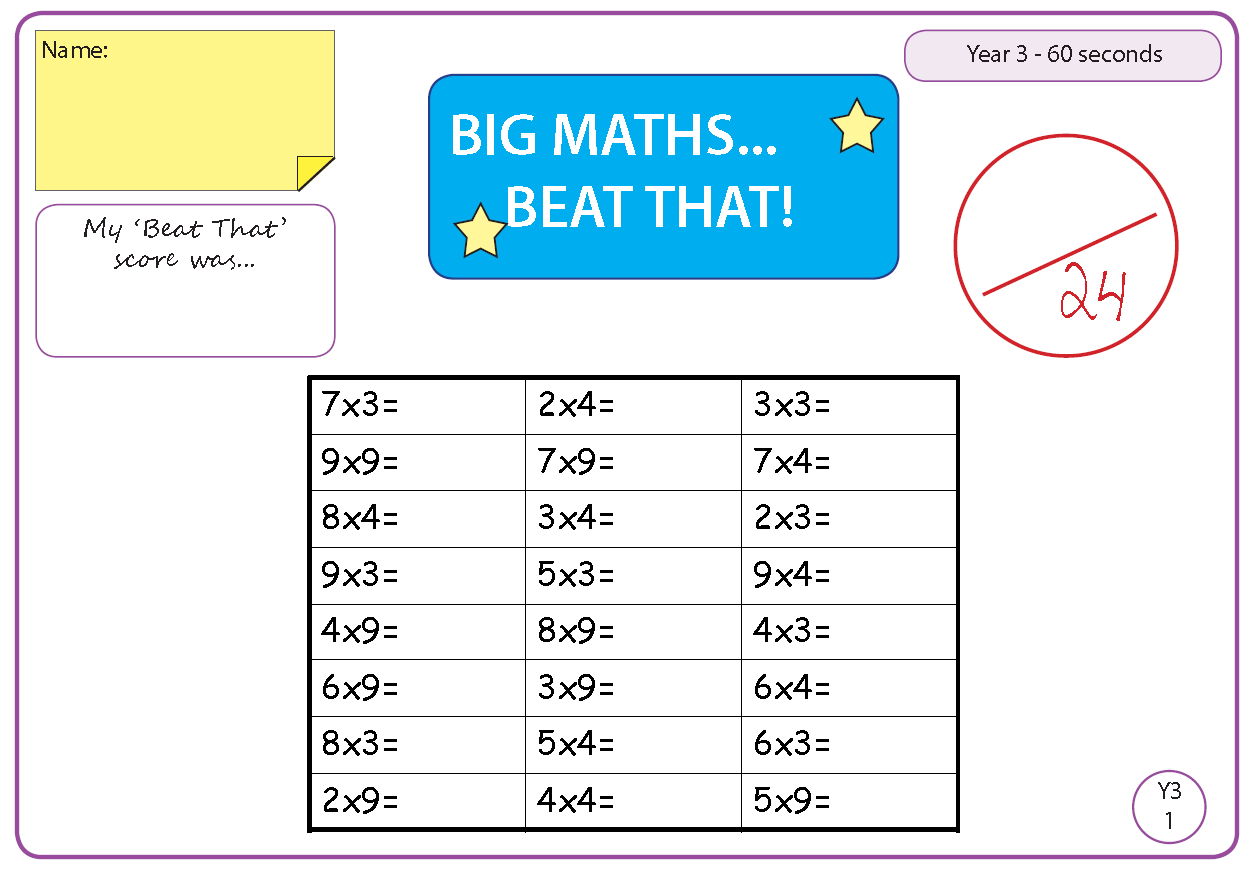 Beat That!Beat That!Beat That!Beat That!Spelling Test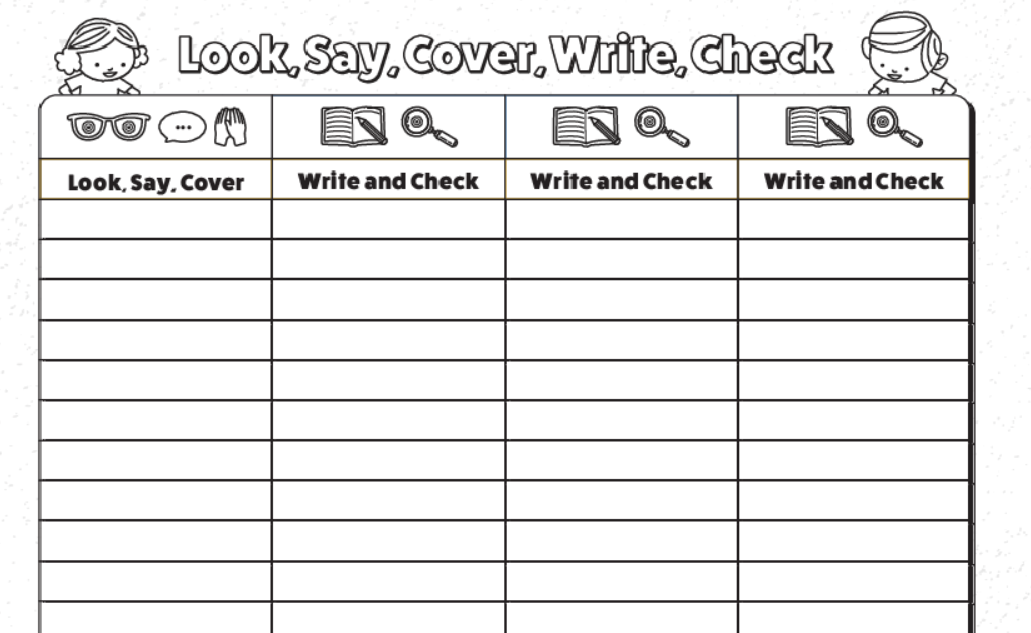 Time and SubjectLearning ObjectiveTask/Link/Resources8.45-9.00ReadingLO: To practise and consolidate existing reading skills.Read your individual reading book, either in your head or out loud.9.00-9.15Morning MathsLO: To consolidate recall of number facts. Revision LO: To divide 2-digits by 1-digit.Complete today’s Beat That- scroll down below today’s timetable to find the questions. Remember, it is the same one every day for a week. Can you beat your own score?Morning Maths: In Morning Maths today, you are going to revise your knowledge of division. Click the link below and select the video Divide 2-digits by 1-digit (1).Spring Week 2 - Number: Multiplication & Division | White Rose Maths9.15-9.45SpellingLO:  To revise important spelling rules.This week, we are going to practise adding the suffix -es.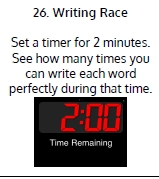 Use Writing Race to practise spelling this week’s words:babies, carries, copies, families, cries, bodies, flies, fries, hobbies, ladies, multiplies, replies.9.45-10.00Active breakLO: To boost my concentration through movement.Join in with the Go Noodle clip below to get you moving!Moose Tube Mash-Up - GoNoodle10.00-11.00EnglishSPaG Revision LO: To use apostrophes for possession.LO: To understand how to retrieve information from a text.For today’s SPaG Daily Practice, revise your knowledge of using apostrophes to show ownership. Watch the video and complete activity 3.Using apostrophes to show ownership - Year 3 - P4 - English - Catch Up Lessons - Home Learning with BBC Bitesize - BBC BitesizeFollow the link below to have a go at today’s English lesson:Reading skills: finding information - Year 3 - P4 - English - Catch Up Lesson - Home Learning with BBC Bitesize - BBC Bitesize11.00- 11.15 Break11.00- 11.15 Break11.00- 11.15 Break11.15-12.15MathsLO: To practise my recall of the 2 times table.LO: To identify perpendicular lines.Follow the link below to practise the 2 times table and get moving!2 TIMES TABLE SONG - 2x TABLE ADVENTURE - YouTubeFollow the link below to have a go at today’s maths lesson:    To identify perpendicular lines (thenational.academy)12.15-1.00Dinner12.15-1.00Dinner12.15-1.00Dinner1.00-1.15StorytimeLO: To listen to a story for pleasure. Listen to Chapter 13 of Mark Anchovy: Pizza Detective:Mark Anchovy: Pizza Detective - World Book Day1.15-3.00Topic- ScienceLO: To explore the difference between night and day.Follow the link below to have a go at today’s lesson:What is the difference between night and day? (thenational.academy)Time and SubjectLearning ObjectiveTask/Link/Resources8.45-9.00ReadingL.O: To practise and consolidate existing reading skills.Read your individual reading book, either in your head or out loud.9.00-9.15Morning MathsLO: To consolidate recall of number facts.Revision LO: To divide 2-digits by 1-digit. Complete today’s Beat That- scroll down below today’s timetable to find the questions. Remember, it is the same one every day for a week. Can you beat your own score?Morning Maths: In Morning Maths today, you are going to revise your knowledge of division. Click the link below and select the video Divide 2-digits by 1-digit (2).Spring Week 2 - Number: Multiplication & Division | White Rose Maths9.15-9.45SpellingLO:  To revise important spelling rules.This week, we are going to practise adding the suffix -es.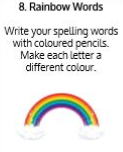 Use Rainbow Words to practise spelling this week’s words:babies, carries, copies, families, cries, bodies, flies, fries, hobbies, ladies, multiplies, replies.9.45-10.00Active breakL.O: To boost my concentration through movement.Join in with the Go Noodle clip below to get you moving! Get Energized - GoNoodle10.00-11.00EnglishSPaG Revision LO: To use apostrophes for contraction. LO: To use inference.For today’s SPaG Daily Practice, revise your knowledge of using apostrophes for contraction. Watch the video and complete activity 1.Using apostrophes to contract and combine words - Year 3 - P4 - English - Catch Up Lessons - Home Learning with BBC Bitesize - BBC BitesizeFollow the link below to have a go at today’s English lesson:Using inference - Year 3 - P4 - English - Catch Up Lesson - Home Learning with BBC Bitesize - BBC Bitesize11.00- 11.15 Break11.00- 11.15 Break11.00- 11.15 Break11.15-12.15MathsLO: To practise my recall of the 3 times table.LO: To draw perpendicular lines.Follow the link below to practise the 3 times table and get moving!3 TIMES TABLE SONG - 3x TABLE ADVENTURE - YouTubeFollow the link below to have a go at today’s maths lesson:To draw perpendicular lines (thenational.academy)12.15-1.00Dinner12.15-1.00Dinner12.15-1.00Dinner1.00-1.15StorytimeLO: To listen to a story for pleasure. Listen to Chapter 14 of Mark Anchovy: Pizza Detective:Mark Anchovy: Pizza Detective - World Book Day1.15-2.30Topic- ScienceLO: To investigate reflective and non-reflective materials.Follow the link below to have a go at today’s lesson:Which materials are reflective? (thenational.academy)2.30-3.00FrenchLO: To revise basic conversation in French.Follow the link below to have a go at today’s lesson:Learn French with Twinkl - YouTubeTime and SubjectLearning ObjectiveTask/Link/Resources8.45-9.00ReadingL.O: To practise and consolidate existing reading skills.Read your individual reading book, either in your head or out loud.9.00-9.15Morning MathsLO: To consolidate recall of number facts. Revision LO: To divide 100 into 2, 4, 5 and 10 equal parts.Complete today’s Beat That- scroll down below today’s timetable to find the questions. Remember, it is the same one every day for a week. Can you beat your own score?Morning Maths: In Morning Maths today, you are going to revise your knowledge of division. Click the link below and select the video Divide 100 into 2, 4, 5 and 10 equal parts.Spring Week 2 - Number: Multiplication & Division | White Rose Maths9.15-9.45SpellingLO:  To revise important spelling rules.This week, we are going to practise adding the suffix -es.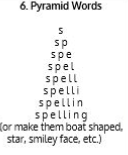 Use Pyramid Words to practise spelling this week’s words:babies, carries, copies, families, cries, bodies, flies, fries, hobbies, ladies, multiplies, replies.9.45-10.00Active breakLO: To boost my concentration through movement.Join in with the Go Noodle clip below to get you moving!Take On The Day - GoNoodle10.00-11.00EnglishSPaG Revision LO: To use apostrophes for contraction.LO: To practise prediction.For today’s SPaG Daily Practice, revise your knowledge of using apostrophes for contraction. Watch the video and complete activity 2.Using apostrophes to contract and combine words - Year 3 - P4 - English - Catch Up Lessons - Home Learning with BBC Bitesize - BBC BitesizeFollow the link below to have a go at today’s English lesson:Reading skills: Prediction - Year 3 - P4 - English - Catch Up Lessons - Home Learning with BBC Bitesize - BBC Bitesize11.00- 11.15 Break11.00- 11.15 Break11.00- 11.15 Break11.15-12.15MathsLO: To practise my recall of the 4 times table.LO: To identify and explain parallel lines.Follow the link below to practise the 4 times table and get moving!4 TIMES TABLE SONG - 4x TABLE ADVENTURE - YouTubeFollow the link below to have a go at today’s maths lesson:To identify and explain parallel lines (thenational.academy)12.15-1.00Dinner12.15-1.00Dinner12.15-1.00Dinner1.00-1.15StorytimeLO: To listen to a story for pleasure. Listen to Chapter 15 of Mark Anchovy: Pizza Detective:Mark Anchovy: Pizza Detective - World Book Day1.15-3.00Topic- ScienceLO: To understand how shadows are formed.Follow the link below to have a go at today’s lesson:How are shadows formed? (thenational.academy)Time and SubjectLearning ObjectiveTask/Link/Resources8.45-9.00ReadingL.O: To practise and consolidate existing reading skills.Read your individual reading book, either in your head or out loud.9.00-9.15Morning MathsLO: To consolidate recall of number facts. Revision LO: To divide with remainders.Complete today’s Beat That- scroll down below today’s timetable to find the questions. Remember, it is the same one every day for a week. Can you beat your own score?Morning Maths: In Morning Maths today, you are going to revise your knowledge of division. Click the link below and select the video Divide with remainders activity. Spring Week 3 – Number: Multiplication & Division | White Rose Maths9.15-9.45SpellingLO:  To revise important spelling rules.This week, we are going to practise adding the suffix -es.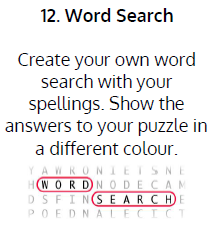 Use Word Search to practise spelling this week’s words:babies, carries, copies, families, cries, bodies, flies, fries, hobbies, ladies, multiplies, replies.9.45-10.00Active breakLO: To boost my concentration through movement.Join in with the Go Noodle clip below to get you moving!Wake Up - Fresh Start Fitness | GoNoodle - YouTube10.00-11.00EnglishSPaG Revision LO: To use apostrophes for contraction.LO: To answer questions about a text.For today’s SPaG Daily Practice, revise your knowledge of using apostrophes for contraction. Watch the video and complete activity 3.Using apostrophes to contract and combine words - Year 3 - P4 - English - Catch Up Lessons - Home Learning with BBC Bitesize - BBC BitesizeFollow the link below to have a go at today’s English lesson:Home Learning with BBC Bitesize - KS3 Primary English for Year 3 - BBC Bitesize11.00- 11.15 Break11.00- 11.15 Break11.00- 11.15 Break11.15-12.15MathsLO: To practise my recall of the 5 times table.LO: To revise parallel and perpendicular lines.Follow the link below to practise the 5 times table and get moving!5 TIMES TABLE SONG - 5x TABLE ADVENTURE - YouTubeFollow the link below to have a go at today’s lesson:To revise parallel and perpendicular lines (thenational.academy)12.15-1.00Dinner12.15-1.00Dinner12.15-1.00Dinner1.00-1.15StorytimeLO:  To listen to a story for pleasure.Listen to Chapter 16 of Mark Anchovy: Pizza Detective:Mark Anchovy: Pizza Detective - World Book Day1.15-3.00PE LO:  To practise and perform a dance.Follow the link to have a go at today’s PE activity:Masterclass on Bhangra and street fusion | Physical Education - Street Dance Masterclass - YouTubeTime and SubjectLearning ObjectiveTask/Link/Resources8.45-9.00ReadingL.O: To practise and consolidate existing reading skills.Read your individual reading book, either in your head or out loud.9.00-9.15Morning MathsLO: To consolidate recall of number facts.Revision LO: To divide 2-digits by 1-digit.Complete today’s Beat That- scroll down below today’s timetable to find the questions. Remember, it is the same one every day for a week. Can you beat your own score?Morning Maths: In Morning Maths today, you are going to revise your knowledge of division. Click the link below and select the video Divide 2-digits by 1-digit (3). Spring Week 3 – Number: Multiplication & Division | White Rose Maths9.15-9.45SpellingLO:  To revise important spelling rules.This week, we are going to practise adding the suffix -es. 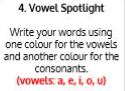 Use Vowel Spotlight to practise spelling this week’s words:babies, carries, copies, families, cries, bodies, flies, fries, hobbies, ladies, multiplies, replies.Spelling Test:Scroll down below today’s timetable to use the look, cover, write, check sheet to help you to test yourself on this week’s words.9.45-10.00Active breakL.O: To boost my concentration through movement.Join in with the Go Noodle clip to get you moving!Celebrate The New Day - GoNoodle10.00-11.00EnglishSPaG Revision LO: To use punctuation marks.LO: To answer questions about a text.For today’s SPaG Daily Practice, revise your knowledge of using punctuation marks. Watch the videos and complete activity 1.Punctuation marks - Year 3 - P4 - English - Catch Up Lessons - Home Learning with BBC Bitesize - BBC BitesizeFollow the link below to have a go at today’s lesson: Home Learning with BBC Bitesize - KS3 Primary English for Year 3 - BBC Bitesize11.00- 11.15 Break11.00- 11.15 Break11.00- 11.15 Break11.15-12.15MathsLO: To practise my recall of the 8 times table.LO: To identify rectangles including squares.Follow the link below to practise the 8 times table and get moving!8 TIMES TABLE SONG - 8x TABLE ADVENTURE - YouTubeFollow the link below to have a go at today’s lesson:To identify rectangles including squares (thenational.academy)12.15-1.00Dinner12.15-1.00Dinner12.15-1.00Dinner1.00-1.15StorytimeLO: To listen to a story for pleasure. Listen to Chapter 17 of Mark Anchovy: Pizza Detective:Mark Anchovy: Pizza Detective - World Book Day1.15-3:00Golden Time LO: To practise mindfulness.Have a go at this meditation: Bring It Down - Flow | GoNoodle - YouTubeHave a go at this fun Yoga session:Movie Night Kids Yoga! 🍿🎬 Yoga Club (Week 14) | Cosmic Kids - YouTube